彰化基督教醫院 檢驗醫學部精液檢驗檢體採集須知6810-單張-中文-005-05                       參考來源 6810-SOP-08-001                                           修訂日期：2024年1月19日彰化基督教醫院 檢驗醫學部精液檢驗檢體採集須知6810-單張-中文-005-05                       參考來源 6810-SOP-08-001                                           修訂日期：2024年1月19日採檢前注意事項：需禁慾兩天至七天採檢注意事項以手淫方式取精液(勿使用保險套或潤滑劑)須將全部精液裝入本部提供之採檢盒內如沒有完全收集到精液檢體，請至門診檢驗室(173診)重新領取採檢盒，並重新收集。採檢後注意事項請在精液採檢紀錄單填寫採集時間及禁慾天數。將採檢後之採檢盒置於近身口袋保溫，並連同精液採檢紀錄單於採檢後40分鐘內送門診檢驗室檢體受理區。受理時間：週一至週五 8：00~16：00若有相關疑問，請打以下聯絡電話：04-7238595轉分機7273採檢前注意事項：需禁慾兩天至七天採檢注意事項以手淫方式取精液(勿使用保險套或潤滑劑)須將全部精液裝入本部提供之採檢盒內如沒有完全收集到精液檢體，請至門診檢驗室(173診)重新領取採檢盒，並重新收集。採檢後注意事項請在精液採檢紀錄單填寫採集時間及禁慾天數。將採檢後之採檢盒置於近身口袋保溫，並連同精液採檢紀錄單於採檢後40分鐘內送門診檢驗室檢體受理區。受理時間：週一至週五 8：00~16：00若有相關疑問，請打以下聯絡電話：04-7238595轉分機7273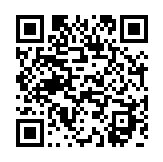 